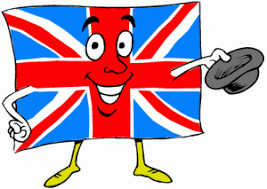 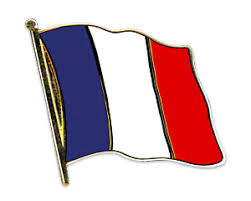 Sprachen - AGDu interessierst dich für Sprachen und hast Lust, in ein paar Fremdsprachen reinzuschnuppern? Dann bist du in der Sprachen-AG genau richtig! Wir singen, spielen, lesen und lernen die Sprachen ein bisschen besser kennen. Bienvenue & Welcome!